Nykils			Aktiviteter 2024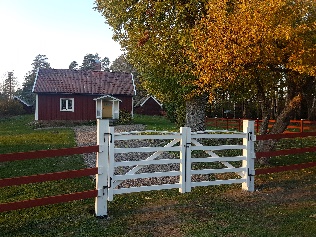 HembygdsföreningSöndag den 17 mars, kl. 18, Årsmöte i Gamlegården, Nykil. 
(Föreningen bjuder på fika.)Söndag den 21 april, kl. 10. Torpvandring i Åserum. (Kaffekorg.)Lördag den 27 april kl. 10, Städdag i Dalby. (Kaffekorg.)Torsdag 9 maj, kl. 8, Gökotta i Dalby.
(Kaffekorg. Friluftsgudstjänst i samarrangemang med Svenska kyrkan, församlingen Treklangen och kyrkokören. Tipspromenad. Hembygdsgården öppen.)Torsdag 20 juni, kl. 18, Klä midsommarstången i Dalby.
(Föreningen bjuder på fika.)Fredag 21 juni, kl. 12.30, Midsommarfirande i Dalby.
(Servering, aktiviteter, Folkungagillet, Cirkus-Emma.)Söndag den 4 augusti, kl. 11-14, Hembygdsgårdens dag i Dalby.
(Hembygdsgården öppen, enkel servering, Loppis.)Lördag 21 september, kl. 11-15, Höstmarknad i Dalby.
(Servering, hembygdsgården öppen, marknad, aktivitet.)Söndag 24 november, kl. 10, Hantverksdag. 
(Föranmälan.)Studiecirkel torpinventering och torpskyltning.
(Pågående under hela året. Kontaktpersoner Anna Danielsson och Catharina Johansson.)För mer information om våra aktiviteter besök vår hemsida: www.hembygd.se/nykil Du blir medlem i föreningen genom att betala in 100 kr och år till bankgiro 707-8330 eller via Swish 123 613 5149. Ange namn, adress, mobilnummer. Välkommen!